                                                                         YEAR 6 Maths Learning Overview  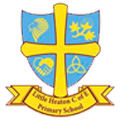 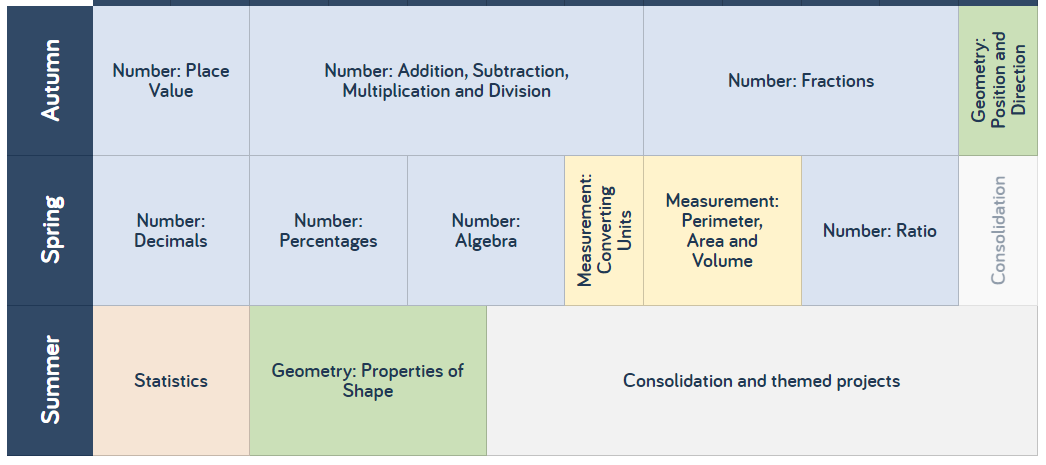 